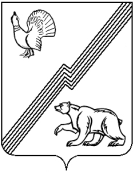 АДМИНИСТРАЦИЯ ГОРОДА ЮГОРСКАХанты-Мансийского автономного округа – Югры ПОСТАНОВЛЕНИЕот  14 февраля 2018 года  										№ 421О внесении измененийв постановление администрации города Югорска от 01.12.2017 № 2979 «Об утверждении  примерного положенияоб установлении системы оплаты труда работников муниципальных учреждений культуры города Югорска, подведомственных Управлению культуры администрации города Югорска»В соответствии со статьей 144 Трудового кодекса Российской Федерации:1. Внести в постановление администрации города Югорска от 01.12.2017 № 2979                 «Об утверждении примерного положения об установлении системы оплаты труда работников муниципальных учреждений культуры города Югорска, подведомственных Управлению культуры администрации города Югорска» следующие изменения:1.1. В постановлении:1.1.1. В пункте 3 слово «нормативные» исключить.1.1.2. В пункте 6 слово «администрации» исключить.1.2. В приложении к постановлению:1.2.1. Абзац второй пункта 2 изложить в следующей редакции:«профессиональные квалификационные группы (далее – ПКГ) - группы профессий рабочих и должностей служащих, сформированные с учетом сферы деятельности на основе требований к уровню квалификации, которые необходимы для осуществления соответствующей профессиональной деятельности;».1.2.2. Пункт 39 дополнить абзацем вторым следующего содержания:«Иные выплаты руководителю, заместителям руководителя и главному бухгалтеру организации устанавливаются в порядке и размерах, установленных разделом VI настоящего Положения.».2. Руководителям муниципальных учреждений культуры внести соответствующие изменения в локальные акты, устанавливающие систему оплаты труда.3. Опубликовать постановление в официальном печатном издании города Югорска                  и разместить на официальном сайте органов местного самоуправления города Югорска.4. Настоящее постановление вступает в силу после его официального опубликования              и распространяется на правоотношения, возникшие с 01.01.2018.5. Контроль за выполнением постановления возложить на заместителя главы города Югорска Т.И. Долгодворову.Глава города Югорска                                                                                                    Р.З. Салахов